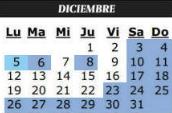 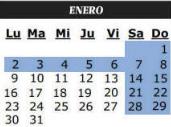 =día lectivoTEMPORALIZACIÓN10 sesionesDIAS LECTIVOS6 días lectivos CONTENIDOSCONTENIDOSCONTENIDOSCONTENIDOSCONTENIDOSOperatoria con las cuentas bancariasCálculos abreviados de interesesCálculo de comisionesLiquidación de cuentas a la vista. Liquidación de cuentas de créditoOperatoria con las cuentas bancariasCálculos abreviados de interesesCálculo de comisionesLiquidación de cuentas a la vista. Liquidación de cuentas de créditoOperatoria con las cuentas bancariasCálculos abreviados de interesesCálculo de comisionesLiquidación de cuentas a la vista. Liquidación de cuentas de créditoOperatoria con las cuentas bancariasCálculos abreviados de interesesCálculo de comisionesLiquidación de cuentas a la vista. Liquidación de cuentas de créditoOperatoria con las cuentas bancariasCálculos abreviados de interesesCálculo de comisionesLiquidación de cuentas a la vista. Liquidación de cuentas de créditoCOMPETENCIA PROFESIONAL, PERSONAL Y SOCIALCOMPETENCIA PROFESIONAL, PERSONAL Y SOCIALCOMPETENCIA PROFESIONAL, PERSONAL Y SOCIALCOMPETENCIA PROFESIONAL, PERSONAL Y SOCIALCOMPETENCIA PROFESIONAL, PERSONAL Y SOCIAL5. Realizar gestiones administrativas de tesorería, siguiendo las normas y protocolos establecidos por la gerencia con el fin de mantener la liquidez de la organización.5. Realizar gestiones administrativas de tesorería, siguiendo las normas y protocolos establecidos por la gerencia con el fin de mantener la liquidez de la organización.5. Realizar gestiones administrativas de tesorería, siguiendo las normas y protocolos establecidos por la gerencia con el fin de mantener la liquidez de la organización.5. Realizar gestiones administrativas de tesorería, siguiendo las normas y protocolos establecidos por la gerencia con el fin de mantener la liquidez de la organización.5. Realizar gestiones administrativas de tesorería, siguiendo las normas y protocolos establecidos por la gerencia con el fin de mantener la liquidez de la organización.OBJETIVOS GENERALES DEL CICLO FORMATIVOOBJETIVOS GENERALES DEL CICLO FORMATIVOOBJETIVOS GENERALES DEL CICLO FORMATIVOOBJETIVOS GENERALES DEL CICLO FORMATIVOOBJETIVOS GENERALES DEL CICLO FORMATIVO9. Comparar y evaluar los elementos que intervienen en la gestión de la tesorería, los productos y servicios financieros básicos y los documentos relacionados con los mismos, comprobando las necesidades de liquidez y financiación de la empresa para realizar las gestiones administrativas relacionadas.10. Efectuar cálculos básicos de productos y servicios financieros, empleando principios de matemática financiera elemental para realizar las gestiones administrativas de tesorería.9. Comparar y evaluar los elementos que intervienen en la gestión de la tesorería, los productos y servicios financieros básicos y los documentos relacionados con los mismos, comprobando las necesidades de liquidez y financiación de la empresa para realizar las gestiones administrativas relacionadas.10. Efectuar cálculos básicos de productos y servicios financieros, empleando principios de matemática financiera elemental para realizar las gestiones administrativas de tesorería.9. Comparar y evaluar los elementos que intervienen en la gestión de la tesorería, los productos y servicios financieros básicos y los documentos relacionados con los mismos, comprobando las necesidades de liquidez y financiación de la empresa para realizar las gestiones administrativas relacionadas.10. Efectuar cálculos básicos de productos y servicios financieros, empleando principios de matemática financiera elemental para realizar las gestiones administrativas de tesorería.9. Comparar y evaluar los elementos que intervienen en la gestión de la tesorería, los productos y servicios financieros básicos y los documentos relacionados con los mismos, comprobando las necesidades de liquidez y financiación de la empresa para realizar las gestiones administrativas relacionadas.10. Efectuar cálculos básicos de productos y servicios financieros, empleando principios de matemática financiera elemental para realizar las gestiones administrativas de tesorería.9. Comparar y evaluar los elementos que intervienen en la gestión de la tesorería, los productos y servicios financieros básicos y los documentos relacionados con los mismos, comprobando las necesidades de liquidez y financiación de la empresa para realizar las gestiones administrativas relacionadas.10. Efectuar cálculos básicos de productos y servicios financieros, empleando principios de matemática financiera elemental para realizar las gestiones administrativas de tesorería.RESULTADO DE APRENDIZAJERESULTADO DE APRENDIZAJERESULTADO DE APRENDIZAJERESULTADO DE APRENDIZAJERESULTADO DE APRENDIZAJE	4. Efectúa  las operaciones  bancarias básicas interpretando la documentación asociada	4. Efectúa  las operaciones  bancarias básicas interpretando la documentación asociada	4. Efectúa  las operaciones  bancarias básicas interpretando la documentación asociada	4. Efectúa  las operaciones  bancarias básicas interpretando la documentación asociada	4. Efectúa  las operaciones  bancarias básicas interpretando la documentación asociadaCRITERIO DE EVALUACIÓNCRITERIO DE EVALUACIÓNCRITERIO DE EVALUACIÓNCRITERIO DE EVALUACIÓNCRITERIO DE EVALUACIÓN4 a. Se ha liquidado  una cuenta bancaria y una de crédito por los métodos más habituales4 a. Se ha liquidado  una cuenta bancaria y una de crédito por los métodos más habituales4 a. Se ha liquidado  una cuenta bancaria y una de crédito por los métodos más habituales4 a. Se ha liquidado  una cuenta bancaria y una de crédito por los métodos más habituales4 a. Se ha liquidado  una cuenta bancaria y una de crédito por los métodos más habitualesESTÁNDARES DE APRENDIZAJEESTÁNDARES DE APRENDIZAJEESTÁNDARES DE APRENDIZAJEESTÁNDARES DE APRENDIZAJEESTÁNDARES DE APRENDIZAJE4.a.1. El alumno interpreta  los diferentes conceptos de una cuenta bancaria, maneja la terminología y operativa bancaria, calcula la fecha valor, liquida intereses y determina el saldo final por el método Hamburgués. ESTÁNDAR ESENCIAL. PESO EN LA CALIFICACIÓN DE LA UNIDAD DE TRABAJO 50% Nota4.a.1. El alumno interpreta  los diferentes conceptos de una cuenta bancaria, maneja la terminología y operativa bancaria, calcula la fecha valor, liquida intereses y determina el saldo final por el método Hamburgués. ESTÁNDAR ESENCIAL. PESO EN LA CALIFICACIÓN DE LA UNIDAD DE TRABAJO 50% Nota4.a.1. El alumno interpreta  los diferentes conceptos de una cuenta bancaria, maneja la terminología y operativa bancaria, calcula la fecha valor, liquida intereses y determina el saldo final por el método Hamburgués. ESTÁNDAR ESENCIAL. PESO EN LA CALIFICACIÓN DE LA UNIDAD DE TRABAJO 50% Nota4.a.1. El alumno interpreta  los diferentes conceptos de una cuenta bancaria, maneja la terminología y operativa bancaria, calcula la fecha valor, liquida intereses y determina el saldo final por el método Hamburgués. ESTÁNDAR ESENCIAL. PESO EN LA CALIFICACIÓN DE LA UNIDAD DE TRABAJO 50% Nota4.a.1. El alumno interpreta  los diferentes conceptos de una cuenta bancaria, maneja la terminología y operativa bancaria, calcula la fecha valor, liquida intereses y determina el saldo final por el método Hamburgués. ESTÁNDAR ESENCIAL. PESO EN LA CALIFICACIÓN DE LA UNIDAD DE TRABAJO 50% Nota4.a.2. El alumno interpreta  los diferentes conceptos de una cuenta de crédito, maneja la terminología bancaria, calcula la fecha valor, liquida intereses y determina el saldo final por el método Hamburgués. ESTÁNDAR NORMAL. PESO EN LA CALIFICACIÓN DE LA UNIDAD DE TRABAJO 20% Nota4.a.2. El alumno interpreta  los diferentes conceptos de una cuenta de crédito, maneja la terminología bancaria, calcula la fecha valor, liquida intereses y determina el saldo final por el método Hamburgués. ESTÁNDAR NORMAL. PESO EN LA CALIFICACIÓN DE LA UNIDAD DE TRABAJO 20% Nota4.a.2. El alumno interpreta  los diferentes conceptos de una cuenta de crédito, maneja la terminología bancaria, calcula la fecha valor, liquida intereses y determina el saldo final por el método Hamburgués. ESTÁNDAR NORMAL. PESO EN LA CALIFICACIÓN DE LA UNIDAD DE TRABAJO 20% Nota4.a.2. El alumno interpreta  los diferentes conceptos de una cuenta de crédito, maneja la terminología bancaria, calcula la fecha valor, liquida intereses y determina el saldo final por el método Hamburgués. ESTÁNDAR NORMAL. PESO EN LA CALIFICACIÓN DE LA UNIDAD DE TRABAJO 20% Nota4.a.2. El alumno interpreta  los diferentes conceptos de una cuenta de crédito, maneja la terminología bancaria, calcula la fecha valor, liquida intereses y determina el saldo final por el método Hamburgués. ESTÁNDAR NORMAL. PESO EN LA CALIFICACIÓN DE LA UNIDAD DE TRABAJO 20% NotaTÓPICO GENERATIVOTÓPICO GENERATIVOTÓPICO GENERATIVOTÓPICO GENERATIVOTÓPICO GENERATIVO“Dominas el saldo de tu cuenta corriente o eres dominado por el”“Dominas el saldo de tu cuenta corriente o eres dominado por el”“Dominas el saldo de tu cuenta corriente o eres dominado por el”“Dominas el saldo de tu cuenta corriente o eres dominado por el”“Dominas el saldo de tu cuenta corriente o eres dominado por el”Metas de Comprensión: Que los alumnos comprendan la terminología bancaria en lo que se refiere a las cuentas a la vista y de crédito.Que los alumnos comprendan la información  de un extracto bancarioQue los alumnos comprendan la importancia de las fechas valor.Que los alumnos comprendan la operativa de cálculo de intereses, comisiones y liquidación de cuentas bancarias y de crédito.Metas de Comprensión: Que los alumnos comprendan la terminología bancaria en lo que se refiere a las cuentas a la vista y de crédito.Que los alumnos comprendan la información  de un extracto bancarioQue los alumnos comprendan la importancia de las fechas valor.Que los alumnos comprendan la operativa de cálculo de intereses, comisiones y liquidación de cuentas bancarias y de crédito.Metas de Comprensión: Que los alumnos comprendan la terminología bancaria en lo que se refiere a las cuentas a la vista y de crédito.Que los alumnos comprendan la información  de un extracto bancarioQue los alumnos comprendan la importancia de las fechas valor.Que los alumnos comprendan la operativa de cálculo de intereses, comisiones y liquidación de cuentas bancarias y de crédito.Metas de Comprensión: Que los alumnos comprendan la terminología bancaria en lo que se refiere a las cuentas a la vista y de crédito.Que los alumnos comprendan la información  de un extracto bancarioQue los alumnos comprendan la importancia de las fechas valor.Que los alumnos comprendan la operativa de cálculo de intereses, comisiones y liquidación de cuentas bancarias y de crédito.Metas de Comprensión: Que los alumnos comprendan la terminología bancaria en lo que se refiere a las cuentas a la vista y de crédito.Que los alumnos comprendan la información  de un extracto bancarioQue los alumnos comprendan la importancia de las fechas valor.Que los alumnos comprendan la operativa de cálculo de intereses, comisiones y liquidación de cuentas bancarias y de crédito.Hilos conductores:¿De qué forma denomina tu entidad bancaria a un saldo de tu cuenta cuando es a tu favor?¿Cómo crees que las entidades financieras calculan los intereses en las cuentas bancarias?¿Sabes por qué los descubiertos  y superar el límite en las cuentas de crédito son las formas de financiación más costosas para una empresa?Hilos conductores:¿De qué forma denomina tu entidad bancaria a un saldo de tu cuenta cuando es a tu favor?¿Cómo crees que las entidades financieras calculan los intereses en las cuentas bancarias?¿Sabes por qué los descubiertos  y superar el límite en las cuentas de crédito son las formas de financiación más costosas para una empresa?Hilos conductores:¿De qué forma denomina tu entidad bancaria a un saldo de tu cuenta cuando es a tu favor?¿Cómo crees que las entidades financieras calculan los intereses en las cuentas bancarias?¿Sabes por qué los descubiertos  y superar el límite en las cuentas de crédito son las formas de financiación más costosas para una empresa?Hilos conductores:¿De qué forma denomina tu entidad bancaria a un saldo de tu cuenta cuando es a tu favor?¿Cómo crees que las entidades financieras calculan los intereses en las cuentas bancarias?¿Sabes por qué los descubiertos  y superar el límite en las cuentas de crédito son las formas de financiación más costosas para una empresa?Hilos conductores:¿De qué forma denomina tu entidad bancaria a un saldo de tu cuenta cuando es a tu favor?¿Cómo crees que las entidades financieras calculan los intereses en las cuentas bancarias?¿Sabes por qué los descubiertos  y superar el límite en las cuentas de crédito son las formas de financiación más costosas para una empresa?Metas de ComprensiónSecuenciación de DesempeñosSecuenciación de DesempeñosValoración continuaAfecta sólo a procesos educativos 1,21-31-31112231-4Afecta planificación procesos educativosDesempeños de Exploración:Presentación de los desempeños de la unidad didáctica en clase, sugerencias de los alumnos e implicación en las mismas. Clase nº 1Se lanzará una lluvia de ideas para comprobar lo que los alumnos conocen sobre diferentes términos bancarios. Posteriormente se presentará una libreta de ahorro o cuenta corriente en clase para que los alumnos comprendan la terminología bancaria y la información del extracto. Clase nº 1Visualización del video inicial sobre el criterio de evaluación. Online. Flipped Clasroom. Reproductor video.Realización del test inicial sobre el video y comentar resultados. Clase nº 2. SocrativeSe divide a la clase en parejas e intentan redactar un dialogo entre ellos en el que entren todos los términos bancarios, posteriormente lo presentan a la clase. Clase nº 2. IMM Lingüístico-verbal e interpersonalRealización de un crucigrama online sobre términos bancarios. Online. Flipped Clasroom. EducaplayEl profesor plantea en el chat de los alumnos la cuestión referente al hilo conductor 1 para que la contesten. Online. Flipped Clasroom. ChatwingEl profesor enuncia distintos conceptos de cargos y abonos  y los alumnos saldrán espontáneamente para colocarlos en la pizarra en el lado de entradas o salidas.Clase nº 3. IMM intrapersonal.Resolución de un ejercicio online sobre clasificación de diversos apuntes bancarios como cargos o abonos. Online. Flipped Clasroom. EducaplayUn alumno explicará a la clase  la diferencia entre fecha valor y fecha de operación y pondrá ejemplos (previamente el profesor habrá comprobado que lo ha comprendido). Clase 3. IIMM interpersonalVisionado de un video sobre liquidación de cuentas corrientes y de crédito. Clase 3-4. IIMM. Visual-espacialPregunta a los alumnos sobre el desarrollo, conveniencia y cantidad de desempeños de Exploración. Online. Flipped Clasroom. ChatboxDesempeños de Exploración:Presentación de los desempeños de la unidad didáctica en clase, sugerencias de los alumnos e implicación en las mismas. Clase nº 1Se lanzará una lluvia de ideas para comprobar lo que los alumnos conocen sobre diferentes términos bancarios. Posteriormente se presentará una libreta de ahorro o cuenta corriente en clase para que los alumnos comprendan la terminología bancaria y la información del extracto. Clase nº 1Visualización del video inicial sobre el criterio de evaluación. Online. Flipped Clasroom. Reproductor video.Realización del test inicial sobre el video y comentar resultados. Clase nº 2. SocrativeSe divide a la clase en parejas e intentan redactar un dialogo entre ellos en el que entren todos los términos bancarios, posteriormente lo presentan a la clase. Clase nº 2. IMM Lingüístico-verbal e interpersonalRealización de un crucigrama online sobre términos bancarios. Online. Flipped Clasroom. EducaplayEl profesor plantea en el chat de los alumnos la cuestión referente al hilo conductor 1 para que la contesten. Online. Flipped Clasroom. ChatwingEl profesor enuncia distintos conceptos de cargos y abonos  y los alumnos saldrán espontáneamente para colocarlos en la pizarra en el lado de entradas o salidas.Clase nº 3. IMM intrapersonal.Resolución de un ejercicio online sobre clasificación de diversos apuntes bancarios como cargos o abonos. Online. Flipped Clasroom. EducaplayUn alumno explicará a la clase  la diferencia entre fecha valor y fecha de operación y pondrá ejemplos (previamente el profesor habrá comprobado que lo ha comprendido). Clase 3. IIMM interpersonalVisionado de un video sobre liquidación de cuentas corrientes y de crédito. Clase 3-4. IIMM. Visual-espacialPregunta a los alumnos sobre el desarrollo, conveniencia y cantidad de desempeños de Exploración. Online. Flipped Clasroom. ChatboxEvaluación cualitativaDiálogo con alumnos sobre sus ideasAutoevaluaciónAutoevaluaciónAutoevaluaciónAutoevaluaciónAutoevaluaciónAutoevaluaciónAutoevaluaciónFeed-back grupoFeed-back grupoEvaluación cualitativa1-41-444Afecta planificación procesos educativos Desempeños de investigación guiada:GUÍA 1. Resolución en dos grupos de una cuenta de crédito y una cuenta bancaria   Clase 5 y 6. IIMM. Interpersonal.GUÍA 2. Resolución de por parejas dentro del mismo grupo anterior de una cuenta corriente y otra de crédito en la que el alumno elegirá hasta donde quiere llegar.  Clase 7 y 8. IIMM interpersonal. Excel.GUÍA 3. Confección de las cartas de fórmulas financieras y juego al solitario. Las cartas se decoran con motivos naturalistas y/o musicales. Clases 5 a 8. IIMM.Corporal-cinestésica+naturalista+intrapersonal.El profesor plantea en el chat de los alumnos la cuestión referente al hilo conductor 2 y 3 para que la contesten. Online. Flipped Clasroom. ChatwingPregunta a los alumnos sobre el desarrollo, conveniencia y cantidad de desempeños de Investigación guiada. Online. Flipped Clasroom. ChatboxDesempeños de investigación guiada:GUÍA 1. Resolución en dos grupos de una cuenta de crédito y una cuenta bancaria   Clase 5 y 6. IIMM. Interpersonal.GUÍA 2. Resolución de por parejas dentro del mismo grupo anterior de una cuenta corriente y otra de crédito en la que el alumno elegirá hasta donde quiere llegar.  Clase 7 y 8. IIMM interpersonal. Excel.GUÍA 3. Confección de las cartas de fórmulas financieras y juego al solitario. Las cartas se decoran con motivos naturalistas y/o musicales. Clases 5 a 8. IIMM.Corporal-cinestésica+naturalista+intrapersonal.El profesor plantea en el chat de los alumnos la cuestión referente al hilo conductor 2 y 3 para que la contesten. Online. Flipped Clasroom. ChatwingPregunta a los alumnos sobre el desarrollo, conveniencia y cantidad de desempeños de Investigación guiada. Online. Flipped Clasroom. ChatboxCoevaluaciónCoevaluaciónAutoevaluación yAutoevaluaciónEvaluación cualitativa1-4Afecta sólo a autoaprendizaje1-41-41-4Repaso de otras U. de TrabajoDesempeños de síntesis:GUÍA 4. Se resuelve el caso final de la Unidad de Trabajo. En la que una empresa tiene que hacer frente a las necesidades de financiación y debe elegir entre una   cuenta de crédito o un préstamo. La actividad se resolverá en grupo cooperativo. Clase 9. IIMM. Interpersonal.RÚBRICA 1. Cuestionario a alumnos sobre preguntas para la metacognición. Autoregulación del aprendizaje. Online. Flipped Clasroom. Google forms.RÚBRICA 2. Cuestionario a alumnos sobre el desarrollo de las actividades realizadas en grupo. Online. Flipped Clasroom. Google forms. CorubricsRÚBRICA 3 y ESCALA DE RANGO. Realización de una prueba escrita en la que el alumno tenga que resolver una cuenta bancaria y/o una de crédito. Clase 10. IIMM interpersonal. Google forms. CorubricsAsignación de insignias digitales a los que han alcanzado todas las metas de aprendizaje y/o han acertado todas las cartas de la baraja. Posterior clase 5.Desempeños de síntesis:GUÍA 4. Se resuelve el caso final de la Unidad de Trabajo. En la que una empresa tiene que hacer frente a las necesidades de financiación y debe elegir entre una   cuenta de crédito o un préstamo. La actividad se resolverá en grupo cooperativo. Clase 9. IIMM. Interpersonal.RÚBRICA 1. Cuestionario a alumnos sobre preguntas para la metacognición. Autoregulación del aprendizaje. Online. Flipped Clasroom. Google forms.RÚBRICA 2. Cuestionario a alumnos sobre el desarrollo de las actividades realizadas en grupo. Online. Flipped Clasroom. Google forms. CorubricsRÚBRICA 3 y ESCALA DE RANGO. Realización de una prueba escrita en la que el alumno tenga que resolver una cuenta bancaria y/o una de crédito. Clase 10. IIMM interpersonal. Google forms. CorubricsAsignación de insignias digitales a los que han alcanzado todas las metas de aprendizaje y/o han acertado todas las cartas de la baraja. Posterior clase 5.CoevaluaciónAutoevaluaciónEv. cualitativaCoevaluaciónEv. cuantitativa. Heteroevaluación. Ev. Cuantitativa.Heteroevaluación. Ev. Cuantitativa.DESEMPEÑOS DE ATENCIÓN A LA DIVERSIDADDESEMPEÑOS DE ATENCIÓN A LA DIVERSIDADDESEMPEÑOS DE ATENCIÓN A LA DIVERSIDADDESEMPEÑOS DE ATENCIÓN A LA DIVERSIDADAmpliaciónAmpliaciónNecesidades educativa especialesNecesidades educativa especialesDesempeños propuestos en la web del profesor que requieren haber alcanzado las metas de aprendizaje y van un paso más allá de lo trabajado en la unidad didácticaDesempeños propuestos en la web del profesor que requieren haber alcanzado las metas de aprendizaje y van un paso más allá de lo trabajado en la unidad didácticaAunque los alumnos no han manifestado necesidades educativas especiales (no existiendo un informe psicopedagógico y dictamen de escolarización) y al no ser Centro de Formación Profesional Especial, por lo que no se requiere adaptación del módulo. No obstante, el profesor determinará aquellos alumnos con mayores dificultades de aprendizaje y se reunirá brevemente con ellos al menos una vez a la semana a fin de facilitarles apoyo educativo. Aunque los alumnos no han manifestado necesidades educativas especiales (no existiendo un informe psicopedagógico y dictamen de escolarización) y al no ser Centro de Formación Profesional Especial, por lo que no se requiere adaptación del módulo. No obstante, el profesor determinará aquellos alumnos con mayores dificultades de aprendizaje y se reunirá brevemente con ellos al menos una vez a la semana a fin de facilitarles apoyo educativo. RefuerzoRefuerzoAunque los alumnos no han manifestado necesidades educativas especiales (no existiendo un informe psicopedagógico y dictamen de escolarización) y al no ser Centro de Formación Profesional Especial, por lo que no se requiere adaptación del módulo. No obstante, el profesor determinará aquellos alumnos con mayores dificultades de aprendizaje y se reunirá brevemente con ellos al menos una vez a la semana a fin de facilitarles apoyo educativo. Aunque los alumnos no han manifestado necesidades educativas especiales (no existiendo un informe psicopedagógico y dictamen de escolarización) y al no ser Centro de Formación Profesional Especial, por lo que no se requiere adaptación del módulo. No obstante, el profesor determinará aquellos alumnos con mayores dificultades de aprendizaje y se reunirá brevemente con ellos al menos una vez a la semana a fin de facilitarles apoyo educativo. Desempeños propuestos en las web del profesor planteados como un modo gradual de mejorar, una herramienta para lograr mejores resultados.Desempeños propuestos en las web del profesor planteados como un modo gradual de mejorar, una herramienta para lograr mejores resultados.Aunque los alumnos no han manifestado necesidades educativas especiales (no existiendo un informe psicopedagógico y dictamen de escolarización) y al no ser Centro de Formación Profesional Especial, por lo que no se requiere adaptación del módulo. No obstante, el profesor determinará aquellos alumnos con mayores dificultades de aprendizaje y se reunirá brevemente con ellos al menos una vez a la semana a fin de facilitarles apoyo educativo. Aunque los alumnos no han manifestado necesidades educativas especiales (no existiendo un informe psicopedagógico y dictamen de escolarización) y al no ser Centro de Formación Profesional Especial, por lo que no se requiere adaptación del módulo. No obstante, el profesor determinará aquellos alumnos con mayores dificultades de aprendizaje y se reunirá brevemente con ellos al menos una vez a la semana a fin de facilitarles apoyo educativo. PRODUCTO FINALPRODUCTO FINALPRODUCTO FINALPRODUCTO FINALPrueba en Socrative de inicio de la unidadCrucigrama online sobre términos bancarios.Participación en chat del profesor y alumnos.Ejercicio online sobre cargos y abonosBaraja con fórmulas vistas en la unidadEjercicios en grupo de cuenta corriente-créditoPrueba en Socrative de inicio de la unidadCrucigrama online sobre términos bancarios.Participación en chat del profesor y alumnos.Ejercicio online sobre cargos y abonosBaraja con fórmulas vistas en la unidadEjercicios en grupo de cuenta corriente-créditoEjercicios en pareja de cuenta corriente y cdto.Ejercicios en grupo del caso final.Hoja de cálculo para la liquidación de una cuenta de crédito.Ficha de metacognición cumplimentadaDiario de clase.Evaluación Socrative de fin de unidadConfección de formularios.Ejercicios en pareja de cuenta corriente y cdto.Ejercicios en grupo del caso final.Hoja de cálculo para la liquidación de una cuenta de crédito.Ficha de metacognición cumplimentadaDiario de clase.Evaluación Socrative de fin de unidadConfección de formularios.